附件2面试地点点位图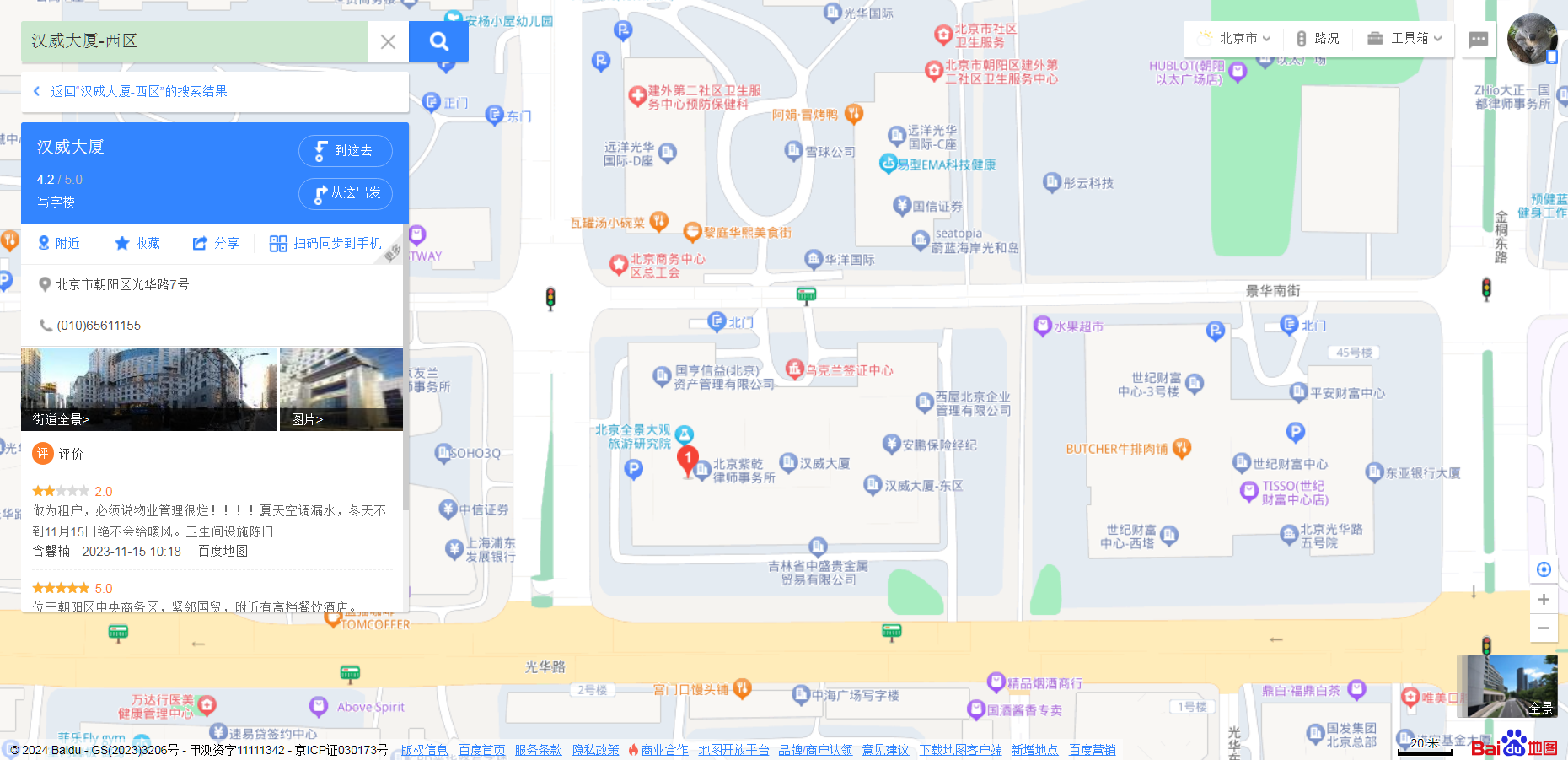 